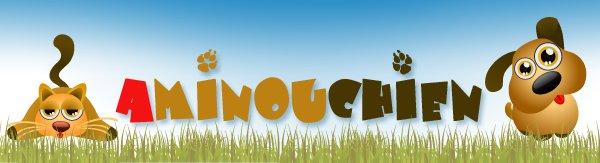                  Bulletin de parrainage Je soussigné(e) :Prénom :            	___________________________________Nom :                	___________________________________Adresse :                     ___________________________________      	 Code postal :     	 ___________________________________Ville :                	___________________________________Tél :                   	___________________________________Email :               	 ___________________________________Désire parrainer : ____________           Je souhaite effectuer un don de _ _ _ _ _ _€ par mois,o   Pour une durée de _ _  mois                           o   Jusqu’à son adoption        o  par chèque à l’ordre d’Aminouchien par virement sur notre compte bancaire :        IBAN : FR76 3006 6103 7600 0200 3040 119              BIC : CMCIFRPP              Banque du bénéficiaire : CT.INDUSTRIEL CIAL./PARISCe bulletin est à renvoyer  à l’adresse suivante :AMINOUCHIEN1 Allée Dunant- 93220 GAGNYFait le _________________________A _____________________________                        Signature: